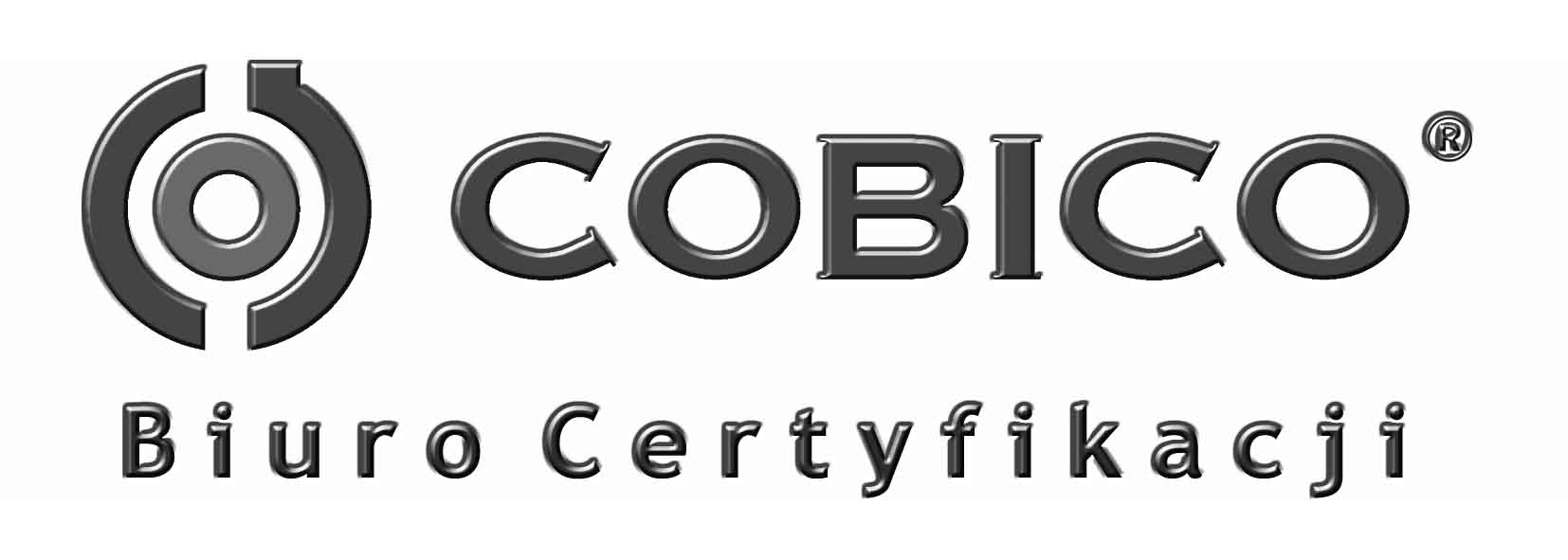 PIELĘGNACJA I LECZENIE ZWIERZĄTPIELĘGNACJA I LECZENIE ZWIERZĄTPIELĘGNACJA I LECZENIE ZWIERZĄTPIELĘGNACJA I LECZENIE ZWIERZĄTPIELĘGNACJA I LECZENIE ZWIERZĄTUWAGIDATA ZABIEGUPRZYCZYNA WYKONANIA ZABIEGURODZAJ ZABIEGUNAZWA ŚRODKAOKRES KARENCJIUWAGI